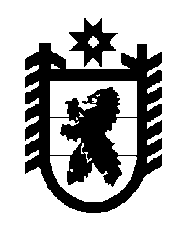 Российская Федерация Республика Карелия    УКАЗГЛАВЫ РЕСПУБЛИКИ КАРЕЛИЯО Порядке учета мнения граждан, общественных объединений, депутатских объединений (фракций) в Законодательном Собрании Республики Карелия, депутатов Законодательного Собрания Республики Карелия для внесения Главой Республики Карелия в Законодательное Собрание Республики Карелия предложения о кандидате на должность Уполномоченного по правам ребенка в Республике Карелия  В соответствии со статьей 3 Закона Республики Карелия от 11 марта 2011 года № 1468-ЗРК «Об Уполномоченном по правам ребенка в Республике Карелия»:1. Утвердить прилагаемый Порядок учета мнения граждан, общественных объединений, депутатских объединений (фракций) в Законодательном Собрании Республики Карелия, депутатов Законодательного Собрания Республики Карелия для внесения Главой Республики Карелия в Законодательное Собрание Республики Карелия предложения о кандидате на должность Уполномоченного по правам ребенка в Республике Карелия (далее – Порядок). 2. Установить, что действие пунктов 2, 5 Порядка, утвержденного пунктом 1 настоящего Указа, в части сроков опубликования распоряжения Главы Республики Карелия и  направления обращений Главы Республики Карелия не распространяется на правоотношения, возникшие в 2017 году. 3. Министерству национальной и региональной политики Республики Карелия обеспечить в срок до 3 октября 2017 года размещение распоряжения Главы Республики Карелия о кандидатах на должность Уполномоченного по правам ребенка в Республике Карелия и в срок до 15 октября 2017 года представить Главе Республики Карелия мнения о кандидатах.
          Глава Республики Карелия                                                              А.О. Парфенчиковг. Петрозаводск2 октября 2017 года№  179Утвержден УказомГлавы Республики Карелияот  2 октября 2017 года № 179             Порядок учета мнения граждан, общественных объединений, депутатских объединений (фракций) в Законодательном Собрании Республики Карелия, депутатов Законодательного Собрания Республики Карелия для внесения Главой Республики Карелия в Законодательное Собрание Республики Карелия предложения о кандидате на должность Уполномоченного по правам ребенка в Республике Карелия 1. Настоящий Порядок устанавливает процедуру учета мнения граждан, общественных объединений, депутатских объединений (фракций) в Законодательном Собрании Республики Карелия, депутатов Законодательного Собрания Республики Карелия для внесения Главой Республики Карелия в Законодательное Собрание Республики Карелия предложения о кандидате на должность Уполномоченного по правам ребенка в Республике Карелия (далее – Уполномоченный). 2. Распоряжение Главы Республики Карелия о кандидатах на должность Уполномоченного (далее – распоряжение) издается не позднее чем за 60 дней до истечения срока полномочий действующего Уполномоченного, а в случае досрочного освобождения от должности Законодательным Собранием Республики Карелия – не позднее чем за              10 дней до истечения срока направления предложения о кандидате в Законодательное Собрание Республики Карелия. 3. Министерство национальной и региональной политики Республики Карелия  обеспечивает размещение распоряжения на Официальном интернет-портале Республики Карелия (http://gov.karelia.ru) в разделе «Актуальная тема» (далее – размещение) в течение 3 рабочих дней со дня издания распоряжения. 4. В целях учета мнения лиц, указанных в пункте 1 настоящего Порядка, Глава Республики Карелия направляет Председателю Законодательного Собрания Республики Карелия, руководителям депутатских объединений (фракций), секретарю Общественной палаты Республики Карелия обращение с приложением текста распоряжения и размещает информацию о кандидатах иными способами, в том числе с использованием информационно-телекоммуникационной сети «Интернет». 5. Мнения о кандидатах направляются Главе Республики Карелия в течение 30 дней со дня размещения распоряжения.6. Организационное обеспечение реализации положений, установленных настоящим Порядком, осуществляется Министерством национальной и  региональной политики Республики Карелия.___________